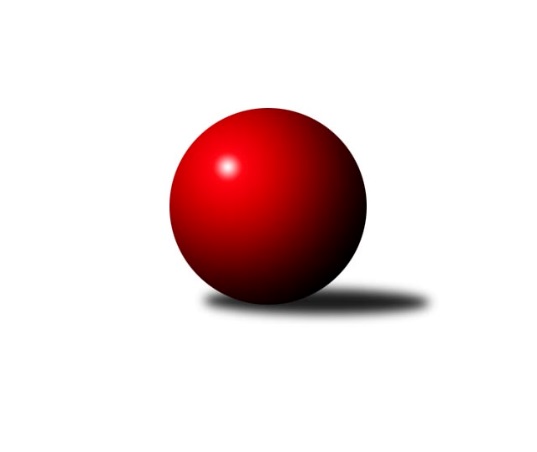 Č.4Ročník 2017/2018	30.9.2017Nejlepšího výkonu v tomto kole: 3289 dosáhlo družstvo: KK Jiskra ČejkoviceJihomoravská divize 2017/2018Výsledky 4. kolaSouhrnný přehled výsledků:KK Réna Ivančice 	- KK Orel Telnice	5.5:2.5	2623:2606	14.5:9.5	27.9.KK Mor.Slávia Brno B	- TJ Sokol Luhačovice B	7:1	3095:2989	15.0:9.0	29.9.KK Blansko B	- TJ Sokol Brno IV	6:2	3195:3113	13.5:10.5	29.9.KK Vyškov B	- KC Zlín B	3:5	3216:3286	9.0:15.0	30.9.TJ Valašské Meziříčí B	- KK Orel Ivančice	3:5	3230:3235	12.0:12.0	30.9.TJ Sokol Mistřín B	- KK Jiskra Čejkovice	1:7	3162:3289	9.0:15.0	30.9.TJ Jiskra Otrokovice	- SKK Dubňany B	2:6	3025:3152	11.0:13.0	30.9.Tabulka družstev:	1.	KK Jiskra Čejkovice	4	3	0	1	21.0 : 11.0 	54.0 : 42.0 	 2871	6	2.	TJ Sokol Mistřín B	4	3	0	1	19.0 : 13.0 	51.0 : 45.0 	 3202	6	3.	KK Orel Ivančice	4	3	0	1	19.0 : 13.0 	47.0 : 49.0 	 2974	6	4.	KK Orel Telnice	4	3	0	1	18.5 : 13.5 	51.5 : 44.5 	 2821	6	5.	KC Zlín B	4	3	0	1	17.0 : 15.0 	51.0 : 45.0 	 3032	6	6.	SKK Dubňany B	4	2	0	2	18.0 : 14.0 	50.5 : 45.5 	 3132	4	7.	TJ Sokol Brno IV	4	2	0	2	17.0 : 15.0 	47.0 : 49.0 	 3197	4	8.	KK Réna Ivančice	4	2	0	2	16.5 : 15.5 	53.0 : 43.0 	 2925	4	9.	KK Blansko B	4	2	0	2	14.0 : 18.0 	45.0 : 51.0 	 2801	4	10.	TJ Jiskra Otrokovice	4	2	0	2	14.0 : 18.0 	44.5 : 51.5 	 3121	4	11.	KK Vyškov B	4	1	0	3	15.0 : 17.0 	45.0 : 51.0 	 2951	2	12.	KK Mor.Slávia Brno B	4	1	0	3	15.0 : 17.0 	44.5 : 51.5 	 2899	2	13.	TJ Sokol Luhačovice B	4	1	0	3	10.0 : 22.0 	46.0 : 50.0 	 3119	2	14.	TJ Valašské Meziříčí B	4	0	0	4	10.0 : 22.0 	42.0 : 54.0 	 3135	0Podrobné výsledky kola:	 KK Réna Ivančice 	2623	5.5:2.5	2606	KK Orel Telnice	Tomáš Čech	145 	 62 	 140 	69	416 	 1:3 	 460 	 149	88 	 160	63	Zdenek Pokorný	Dalibor Šalplachta	148 	 63 	 145 	71	427 	 2:2 	 427 	 147	70 	 149	61	Jiří Šimeček	Miroslav Nemrava	151 	 56 	 149 	63	419 	 2:2 	 428 	 150	60 	 146	72	Jiří Dvořák	Marek Čech	160 	 63 	 160 	79	462 	 3.5:0.5 	 436 	 160	60 	 147	69	Milan Mikáč	Tomáš Buršík	149 	 71 	 146 	72	438 	 3:1 	 404 	 154	44 	 143	63	Josef Hájek	Jaroslav Mošať	161 	 78 	 150 	72	461 	 3:1 	 451 	 158	62 	 160	71	Pavel Dvořákrozhodčí: Nejlepší výkon utkání: 462 - Marek Čech	 KK Mor.Slávia Brno B	3095	7:1	2989	TJ Sokol Luhačovice B	Patrik Schneider	137 	 125 	 133 	136	531 	 3:1 	 503 	 138	123 	 129	113	Milan Žáček	Radim Herůfek	139 	 126 	 132 	146	543 	 4:0 	 469 	 126	117 	 124	102	Jaromír Čanda	Peter Zaťko	132 	 119 	 116 	133	500 	 2:2 	 493 	 131	124 	 119	119	Miroslav Hvozdenský	Dalibor Lang	119 	 138 	 114 	120	491 	 2:2 	 514 	 130	137 	 129	118	Jiří Konečný	Ondřej Olšák	112 	 144 	 124 	138	518 	 2:2 	 500 	 121	134 	 127	118	Karel Máčalík	Radim Hostinský	124 	 113 	 132 	143	512 	 2:2 	 510 	 126	133 	 127	124	Tomáš Juříkrozhodčí: Nejlepší výkon utkání: 543 - Radim Herůfek	 KK Blansko B	3195	6:2	3113	TJ Sokol Brno IV	Josef Kotlán	142 	 125 	 146 	146	559 	 3:1 	 524 	 131	135 	 140	118	Petr Berka	Radim Pliska	124 	 131 	 134 	128	517 	 2:2 	 509 	 127	144 	 112	126	Pavel Husar	Jiří Zapletal	132 	 123 	 116 	120	491 	 2:2 	 490 	 138	136 	 102	114	Jiří Smutný	Otakar Lukáč	134 	 125 	 142 	131	532 	 2:2 	 539 	 131	136 	 139	133	Rudolf Zouhar	Ladislav Musil	139 	 135 	 127 	133	534 	 1.5:2.5 	 532 	 145	136 	 127	124	Miroslav Vítek	Martin Honc	148 	 134 	 151 	129	562 	 3:1 	 519 	 137	138 	 121	123	Zdeněk Vránekrozhodčí: Nejlepší výkon utkání: 562 - Martin Honc	 KK Vyškov B	3216	3:5	3286	KC Zlín B	Tomáš Vejmola	131 	 141 	 165 	125	562 	 2:2 	 580 	 123	161 	 147	149	Zdeněk Bachňák	Josef Michálek	130 	 116 	 138 	130	514 	 1:3 	 556 	 121	142 	 150	143	Roman Janás	Jan Večerka	149 	 134 	 132 	147	562 	 2:2 	 543 	 119	115 	 147	162	David Matlach	Břetislav Láník	116 	 131 	 134 	123	504 	 0:4 	 575 	 138	167 	 135	135	Radek Janás	Miloslav Krejčí	152 	 122 	 129 	120	523 	 2:2 	 518 	 128	139 	 111	140	Petr Polepil	Milan Svačina	140 	 137 	 148 	126	551 	 2:2 	 514 	 107	148 	 130	129	Zdeněk Šeděnkarozhodčí: Nejlepší výkon utkání: 580 - Zdeněk Bachňák	 TJ Valašské Meziříčí B	3230	3:5	3235	KK Orel Ivančice	Martin Kuropata	128 	 149 	 150 	141	568 	 4:0 	 544 	 118	139 	 149	138	Martin Maša	Jana Volková	122 	 128 	 141 	126	517 	 0:4 	 587 	 148	148 	 143	148	Martin Bublák	Libor Horák	134 	 103 	 138 	126	501 	 2:2 	 515 	 142	145 	 130	98	Zdeněk Mrkvica	Ludmila Satinská	142 	 139 	 135 	133	549 	 2:2 	 530 	 147	116 	 130	137	Martin Zimmermann	Petr Tomášek	132 	 174 	 116 	114	536 	 1:3 	 579 	 138	140 	 161	140	Jan Mecerod	Miloš Jandík	125 	 151 	 160 	123	559 	 3:1 	 480 	 113	127 	 114	126	Jaromír Klikarozhodčí: Nejlepší výkon utkání: 587 - Martin Bublák	 TJ Sokol Mistřín B	3162	1:7	3289	KK Jiskra Čejkovice	Josef Blaha	114 	 124 	 129 	145	512 	 2:2 	 547 	 142	145 	 125	135	Martin Komosný	Radim Holešinský	116 	 146 	 136 	120	518 	 1:3 	 541 	 138	128 	 143	132	Zdeněk Škrobák	Martin Fiala	111 	 141 	 154 	138	544 	 2:2 	 516 	 126	130 	 114	146	Vít Svoboda	Václav Luža	120 	 142 	 127 	139	528 	 1:3 	 543 	 131	133 	 139	140	Ludvík Vaněk	Roman Macek	126 	 131 	 149 	125	531 	 1:3 	 588 	 144	142 	 145	157	Adam Sýkora	Radek Horák	142 	 143 	 125 	119	529 	 2:2 	 554 	 135	155 	 122	142	Tomáš Stávekrozhodčí: Nejlepší výkon utkání: 588 - Adam Sýkora	 TJ Jiskra Otrokovice	3025	2:6	3152	SKK Dubňany B	Petr Jonášek	125 	 114 	 123 	99	461 	 2:2 	 494 	 116	123 	 122	133	Zdeněk Kratochvíla	Jiří Gach	118 	 133 	 136 	128	515 	 1:3 	 561 	 164	140 	 128	129	Václav Kratochvíla	Pavel Jurásek *1	130 	 131 	 94 	124	479 	 1:3 	 541 	 132	112 	 146	151	Filip Dratva	Barbora Divílková ml.	131 	 135 	 108 	118	492 	 3:1 	 466 	 124	120 	 113	109	Jaroslav Šerák	Tereza Divílková	135 	 126 	 112 	135	508 	 1:3 	 546 	 116	148 	 141	141	Ladislav Teplík	Michael Divílek ml.	155 	 157 	 119 	139	570 	 3:1 	 544 	 132	133 	 149	130	Jaroslav Harcarozhodčí: střídání: *1 od 81. hodu Libor PekárekNejlepší výkon utkání: 570 - Michael Divílek ml.Pořadí jednotlivců:	jméno hráče	družstvo	celkem	plné	dorážka	chyby	poměr kuž.	Maximum	1.	Jaroslav Mošať 	KK Réna Ivančice 	573.80	374.6	199.2	1.3	2/2	(598)	2.	Martin Fiala 	TJ Sokol Mistřín B	568.00	372.3	195.8	4.3	2/2	(580)	3.	Michael Divílek  ml.	TJ Jiskra Otrokovice	563.33	390.0	173.3	5.2	2/2	(571)	4.	Adam Sýkora 	KK Jiskra Čejkovice	554.20	370.7	183.5	6.1	3/3	(588)	5.	Radek Janás 	KC Zlín B	549.35	367.2	182.2	4.3	4/4	(575)	6.	Martin Bublák 	KK Orel Ivančice	548.40	371.5	176.9	4.9	3/4	(587)	7.	Tomáš Vejmola 	KK Vyškov B	548.10	374.0	174.2	6.9	2/3	(572)	8.	Zdenek Pokorný 	KK Orel Telnice	548.07	363.3	184.8	2.3	3/3	(575)	9.	Zdeněk Bachňák 	KC Zlín B	547.00	362.3	184.7	7.0	3/4	(580)	10.	Tomáš Stávek 	KK Jiskra Čejkovice	546.47	366.5	180.0	0.7	3/3	(554)	11.	Jan Mecerod 	KK Orel Ivančice	545.70	354.9	190.9	3.5	4/4	(579)	12.	Zdeněk Škrobák 	KK Jiskra Čejkovice	545.33	368.2	177.1	3.9	3/3	(560.4)	13.	Jana Volková 	TJ Valašské Meziříčí B	542.00	369.0	173.0	6.0	3/3	(560)	14.	Pavel Dvořák 	KK Orel Telnice	541.60	371.5	170.1	4.4	3/3	(546)	15.	Milan Svačina 	KK Vyškov B	540.10	361.2	178.9	3.1	2/3	(551)	16.	Miloslav Plesník 	TJ Valašské Meziříčí B	540.00	366.5	173.5	5.5	2/3	(546)	17.	Petr Tomášek 	TJ Valašské Meziříčí B	539.75	357.5	182.3	4.3	2/3	(565)	18.	Jiří Dvořák 	KK Orel Telnice	539.27	362.7	176.6	3.8	3/3	(578)	19.	Zdenek Pokorný 	KK Vyškov B	538.80	361.2	177.6	4.3	2/3	(552)	20.	Zdeněk Vránek 	TJ Sokol Brno IV	538.33	362.2	176.2	5.2	3/3	(568)	21.	Josef Blaha 	TJ Sokol Mistřín B	537.17	353.3	183.8	3.7	2/2	(579)	22.	Filip Dratva 	SKK Dubňany B	535.75	362.0	173.8	5.8	4/4	(556)	23.	Petr Berka 	TJ Sokol Brno IV	535.67	361.7	174.0	6.3	3/3	(553)	24.	Milan Žáček 	TJ Sokol Luhačovice B	535.00	354.3	180.8	5.8	4/4	(589)	25.	Martin Honc 	KK Blansko B	534.40	355.8	178.6	4.1	2/2	(562)	26.	Ladislav Teplík 	SKK Dubňany B	533.67	365.0	168.7	7.7	3/4	(546)	27.	Roman Macek 	TJ Sokol Mistřín B	533.00	364.0	169.0	2.7	2/2	(540)	28.	Miroslav Vítek 	TJ Sokol Brno IV	532.83	363.3	169.5	6.0	3/3	(539)	29.	Martin Komosný 	KK Jiskra Čejkovice	532.53	362.1	170.5	6.6	3/3	(547.2)	30.	Jiří Konečný 	TJ Sokol Luhačovice B	532.00	354.3	177.7	4.3	3/4	(569)	31.	Jaroslav Harca 	SKK Dubňany B	532.00	356.0	176.0	3.5	4/4	(571)	32.	Martin Kuropata 	TJ Valašské Meziříčí B	531.00	356.5	174.5	6.3	2/3	(568)	33.	Pavel Husar 	TJ Sokol Brno IV	530.17	360.3	169.8	5.3	3/3	(573)	34.	Michael Divílek  st.	TJ Jiskra Otrokovice	530.00	362.5	167.5	7.0	2/2	(543)	35.	Roman Janás 	KC Zlín B	529.90	367.5	162.4	5.8	4/4	(556)	36.	Miroslav Nemrava 	KK Réna Ivančice 	529.80	366.6	163.2	5.9	2/2	(556.8)	37.	Zdeněk Sedláček 	TJ Sokol Mistřín B	528.25	358.0	170.3	8.5	2/2	(529)	38.	Petr Jonášek 	TJ Jiskra Otrokovice	528.25	360.3	168.0	8.5	2/2	(572)	39.	Ludvík Vaněk 	KK Jiskra Čejkovice	528.20	353.6	174.6	2.9	3/3	(559.2)	40.	Jan Večerka 	KK Vyškov B	527.47	360.5	167.0	3.3	3/3	(562)	41.	Dalibor Šalplachta 	KK Réna Ivančice 	527.10	368.6	158.5	5.7	2/2	(555)	42.	Jiří Smutný 	TJ Sokol Brno IV	527.00	361.8	165.2	8.5	3/3	(548)	43.	Marek Čech 	KK Réna Ivančice 	526.60	362.9	163.7	8.3	2/2	(559.2)	44.	Jiří Šimeček 	KK Orel Telnice	526.53	362.5	164.1	4.7	3/3	(561.6)	45.	Tomáš Juřík 	TJ Sokol Luhačovice B	526.00	352.3	173.7	4.0	3/4	(541)	46.	Miroslav Flek 	KK Blansko B	524.15	356.8	167.4	8.1	2/2	(533)	47.	Zdeněk Kratochvíla 	SKK Dubňany B	524.00	353.0	171.0	5.8	4/4	(585)	48.	Miroslav Hvozdenský 	TJ Sokol Luhačovice B	523.50	357.5	166.0	7.3	4/4	(560)	49.	Petr Polepil 	KC Zlín B	522.85	358.9	164.0	6.4	4/4	(561)	50.	Tomáš Buršík 	KK Réna Ivančice 	522.00	341.4	180.6	3.8	2/2	(552)	51.	Miloš Jandík 	TJ Valašské Meziříčí B	521.83	358.0	163.8	4.8	3/3	(559)	52.	Radim Holešinský 	TJ Sokol Mistřín B	521.50	355.5	166.0	7.0	2/2	(525)	53.	František Kellner 	KK Mor.Slávia Brno B	521.27	356.4	164.9	7.2	3/3	(541)	54.	Ludmila Satinská 	TJ Valašské Meziříčí B	520.75	351.8	169.0	7.3	2/3	(549)	55.	David Matlach 	KC Zlín B	520.67	344.2	176.5	4.6	3/4	(543)	56.	Patrik Schneider 	KK Mor.Slávia Brno B	520.30	354.7	165.6	5.1	3/3	(537)	57.	Vít Svoboda 	KK Jiskra Čejkovice	519.20	346.8	172.4	2.9	3/3	(586.8)	58.	Radim Hostinský 	KK Mor.Slávia Brno B	518.47	360.6	157.8	7.3	3/3	(554)	59.	Václav Benada 	SKK Dubňany B	517.67	363.0	154.7	4.7	3/4	(544)	60.	Jaromír Klika 	KK Orel Ivančice	517.65	351.2	166.5	5.7	4/4	(538)	61.	Martin Maša 	KK Orel Ivančice	516.00	351.1	164.9	8.0	4/4	(544)	62.	Josef Hájek 	KK Orel Telnice	514.33	362.7	151.7	8.0	3/3	(543.6)	63.	Otakar Lukáč 	KK Blansko B	511.00	354.3	156.8	8.3	2/2	(540)	64.	Miloslav Krejčí 	KK Vyškov B	510.93	344.0	166.9	6.3	3/3	(613)	65.	Jaromír Čanda 	TJ Sokol Luhačovice B	510.75	345.5	165.3	6.8	4/4	(533)	66.	Václav Kratochvíla 	SKK Dubňany B	508.67	350.3	158.3	5.7	3/4	(561)	67.	Josef Kotlán 	KK Blansko B	508.50	353.3	155.2	7.9	2/2	(562)	68.	Peter Zaťko 	KK Mor.Slávia Brno B	508.13	353.7	154.4	7.8	3/3	(524.4)	69.	Libor Pekárek 	TJ Jiskra Otrokovice	507.00	343.5	163.5	5.8	2/2	(516)	70.	Tomáš Čech 	KK Réna Ivančice 	506.30	341.7	164.6	4.1	2/2	(516)	71.	Radek Šenkýř 	KK Mor.Slávia Brno B	506.00	359.3	146.7	8.9	2/3	(514)	72.	Zdeněk Mrkvica 	KK Orel Ivančice	504.40	349.5	154.9	11.2	3/4	(515)	73.	Libor Horák 	TJ Valašské Meziříčí B	504.00	349.5	154.5	12.5	2/3	(507)	74.	Pavel Jurásek 	TJ Jiskra Otrokovice	504.00	353.0	151.0	8.5	2/2	(525)	75.	Pavel Milo 	TJ Valašské Meziříčí B	503.00	347.3	155.7	8.0	3/3	(518)	76.	Karel Máčalík 	TJ Sokol Luhačovice B	502.00	343.5	158.5	5.0	4/4	(513)	77.	Alena Dvořáková 	KK Orel Telnice	501.80	330.2	171.6	5.1	2/3	(526.8)	78.	Břetislav Láník 	KK Vyškov B	500.47	347.4	153.1	9.9	3/3	(532)	79.	Milan Mikáč 	KK Orel Telnice	498.60	357.6	141.0	6.0	2/3	(523.2)	80.	Barbora Divílková  ml.	TJ Jiskra Otrokovice	498.00	338.0	160.0	8.0	2/2	(504)	81.	Dalibor Lang 	KK Mor.Slávia Brno B	488.43	339.0	149.4	11.4	3/3	(508)	82.	Radim Pliska 	KK Blansko B	485.57	339.4	146.2	11.6	2/2	(518)	83.	Jiří Zapletal 	KK Blansko B	470.60	344.2	126.5	13.3	2/2	(501)		Marek Rozsíval 	TJ Sokol Brno IV	573.00	369.0	204.0	3.0	1/3	(573)		Aneta Ondovčáková 	KK Orel Ivančice	555.60	398.4	157.2	4.8	1/4	(555.6)		Ladislav Musil 	KK Blansko B	552.00	374.0	178.0	6.5	1/2	(570)		Robert Mondřík 	KK Vyškov B	552.00	390.0	162.0	12.0	1/3	(552)		Radoslav Rozsíval 	TJ Sokol Brno IV	542.50	371.0	171.5	2.5	1/3	(559)		Rudolf Zouhar 	TJ Sokol Brno IV	539.00	335.0	204.0	3.0	1/3	(539)		Jan Blahůšek 	SKK Dubňany B	538.00	350.0	188.0	8.0	1/4	(538)		Zdeněk Šeděnka 	KC Zlín B	535.00	363.0	172.0	6.5	2/4	(556)		Radim Herůfek 	KK Mor.Slávia Brno B	535.00	366.0	169.0	6.0	1/3	(543)		Radek Horák 	TJ Sokol Mistřín B	531.00	356.3	174.7	4.7	1/2	(556)		Martin Zimmermann 	KK Orel Ivančice	530.00	365.0	165.0	8.0	1/4	(530)		Milan Peťovský 	TJ Sokol Mistřín B	528.00	368.0	160.0	2.0	1/2	(528)		Tomáš Řihánek 	KK Réna Ivančice 	520.80	340.8	180.0	6.0	1/2	(520.8)		Jiří Gach 	TJ Jiskra Otrokovice	520.67	359.0	161.7	6.7	1/2	(538)		Ondřej Olšák 	KK Mor.Slávia Brno B	518.00	325.0	193.0	4.0	1/3	(518)		Josef Michálek 	KK Vyškov B	514.00	358.0	156.0	3.0	1/3	(514)		Barbora Divílková  st.	TJ Jiskra Otrokovice	509.00	336.0	173.0	4.0	1/2	(509)		Tereza Divílková 	TJ Jiskra Otrokovice	508.00	338.0	170.0	5.0	1/2	(508)		Milan Ryšánek 	KK Vyškov B	508.00	343.0	165.0	10.0	1/3	(508)		Vratislav Kunc 	TJ Sokol Luhačovice B	507.50	360.5	147.0	7.5	2/4	(508)		Václav Luža 	TJ Sokol Mistřín B	500.50	356.0	144.5	7.0	1/2	(528)		Evžen Štětkář 	KC Zlín B	496.80	350.4	146.4	9.6	1/4	(496.8)		Martin Polepil 	KC Zlín B	494.00	356.0	138.0	13.0	1/4	(494)		Petr Večerka 	KK Vyškov B	493.00	342.0	151.0	10.0	1/3	(493)		Miroslav Poledník 	KK Vyškov B	486.00	331.0	155.0	10.0	1/3	(486)		Karel Sax 	KK Orel Ivančice	483.00	339.0	144.0	3.0	1/4	(483)		Martin Mačák 	SKK Dubňany B	476.00	342.0	134.0	8.0	1/4	(476)		Jaroslav Šerák 	SKK Dubňany B	466.00	316.0	150.0	5.0	1/4	(466)		Josef Konvičný 	TJ Valašské Meziříčí B	458.00	336.0	122.0	20.0	1/3	(458)		Nela Hudáková 	KK Orel Ivančice	442.00	321.0	121.0	19.0	1/4	(442)		František Zemek 	KK Orel Ivančice	398.00	297.0	101.0	14.0	1/4	(398)Sportovně technické informace:Starty náhradníků:registrační číslo	jméno a příjmení 	datum startu 	družstvo	číslo startu8053	Roman Janás	30.09.2017	KC Zlín B	5x21726	Jaroslav Šerák	30.09.2017	SKK Dubňany B	1x21397	Petr Tomášek	30.09.2017	TJ Valašské Meziříčí B	3x16592	Miroslav Hvozdenský	29.09.2017	TJ Sokol Luhačovice B	4x18818	Tomáš Buršík	27.09.2017	KK Réna Ivančice 	4x7666	Vít Svoboda	30.09.2017	KK Jiskra Čejkovice	4x19041	Radim Pliska	29.09.2017	KK Blansko B	4x7353	Jaroslav Mošať	27.09.2017	KK Réna Ivančice 	4x10293	Tomáš Čech	27.09.2017	KK Réna Ivančice 	4x10294	Marek Čech	27.09.2017	KK Réna Ivančice 	4x8474	Jiří Konečný	29.09.2017	TJ Sokol Luhačovice B	3x12095	Martin Bublák	30.09.2017	KK Orel Ivančice	3x14871	Jaromír Čanda	29.09.2017	TJ Sokol Luhačovice B	4x8872	Martin Honc	29.09.2017	KK Blansko B	4x21399	Radim Herůfek	29.09.2017	KK Mor.Slávia Brno B	3x20099	Adam Sýkora	30.09.2017	KK Jiskra Čejkovice	4x20072	Filip Dratva	30.09.2017	SKK Dubňany B	4x16625	Radim Holešinský	30.09.2017	TJ Sokol Mistřín B	3x20016	Ludmila Satinská	30.09.2017	TJ Valašské Meziříčí B	3x22164	Tomáš Juřík	29.09.2017	TJ Sokol Luhačovice B	3x16591	Milan Žáček	29.09.2017	TJ Sokol Luhačovice B	4x22607	Dalibor Lang	29.09.2017	KK Mor.Slávia Brno B	4x11430	Roman Macek	30.09.2017	TJ Sokol Mistřín B	4x11517	Václav Luža	30.09.2017	TJ Sokol Mistřín B	4x19882	Jiří Smutný	29.09.2017	TJ Sokol Brno IV	4x6691	Peter Zaťko	29.09.2017	KK Mor.Slávia Brno B	5x22615	Jiří Šimeček	27.09.2017	KK Orel Telnice	4x16538	Pavel Jurásek	30.09.2017	TJ Jiskra Otrokovice	4x19659	Michael Divílek ml.	30.09.2017	TJ Jiskra Otrokovice	4x19658	Tereza Divílková	30.09.2017	TJ Jiskra Otrokovice	1x23940	Jiří Gach	30.09.2017	TJ Jiskra Otrokovice	3x19515	Petr Berka	29.09.2017	TJ Sokol Brno IV	3x9619	Zdeněk Vránek	29.09.2017	TJ Sokol Brno IV	4x22370	Pavel Husar	29.09.2017	TJ Sokol Brno IV	4x22477	Jan Mecerod	30.09.2017	KK Orel Ivančice	4x19435	Jiří Dvořák	27.09.2017	KK Orel Telnice	4x19434	Josef Hájek	27.09.2017	KK Orel Telnice	4x19432	Pavel Dvořák	27.09.2017	KK Orel Telnice	3x15440	Libor Pekárek	30.09.2017	TJ Jiskra Otrokovice	4x21904	Ondřej Olšák	29.09.2017	KK Mor.Slávia Brno B	1x22263	Martin Zimmermann	30.09.2017	KK Orel Ivančice	1x22264	Zdeněk Mrkvica	30.09.2017	KK Orel Ivančice	3x7174	Jaroslav Harca	30.09.2017	SKK Dubňany B	4x11780	Ladislav Teplík	30.09.2017	SKK Dubňany B	3x17643	Václav Kratochvíla	30.09.2017	SKK Dubňany B	3x7186	Zdeněk Kratochvíla	30.09.2017	SKK Dubňany B	4x8203	Jana Volková	30.09.2017	TJ Valašské Meziříčí B	3x7610	Jan Večerka	30.09.2017	KK Vyškov B	4x14761	Jiří Zapletal	29.09.2017	KK Blansko B	4x22395	Miloslav Krejčí	30.09.2017	KK Vyškov B	4x15845	Tomáš Vejmola	30.09.2017	KK Vyškov B	3x21879	Zdeněk Bachňák	30.09.2017	KC Zlín B	3x19660	Barbora Pekárková ml.	30.09.2017	TJ Jiskra Otrokovice	3x14870	Karel Máčalík	29.09.2017	TJ Sokol Luhačovice B	4x8706	Milan Svačina	30.09.2017	KK Vyškov B	2x10122	Radek Horák	30.09.2017	TJ Sokol Mistřín B	4x6805	Jaromír Klika	30.09.2017	KK Orel Ivančice	4x18969	Radek Janás	30.09.2017	KC Zlín B	4x22032	Patrik Schneider	29.09.2017	KK Mor.Slávia Brno B	5x8206	Martin Kuropata	30.09.2017	TJ Valašské Meziříčí B	3x8182	Miloš Jandík	30.09.2017	TJ Valašské Meziříčí B	4x18605	Zdeněk Šeděnka	30.09.2017	KC Zlín B	3x6825	Radim Hostinský	29.09.2017	KK Mor.Slávia Brno B	4x24138	Milan Mikáč	27.09.2017	KK Orel Telnice	2x24027	Martin Maša	30.09.2017	KK Orel Ivančice	4x19641	Otakar Lukáč	29.09.2017	KK Blansko B	4x23985	Libor Horák	30.09.2017	TJ Valašské Meziříčí B	2x18016	Petr Jonášek	30.09.2017	TJ Jiskra Otrokovice	3x23882	Josef Blaha	30.09.2017	TJ Sokol Mistřín B	4x20488	Miroslav Vítek	29.09.2017	TJ Sokol Brno IV	4x21411	Martin Komosný	30.09.2017	KK Jiskra Čejkovice	4x13974	Ludvík Vaněk	30.09.2017	KK Jiskra Čejkovice	4x8876	Ladislav Musil	29.09.2017	KK Blansko B	5x21456	David Matlach	30.09.2017	KC Zlín B	3x18071	Petr Polepil	30.09.2017	KC Zlín B	4x21107	Josef Michálek	30.09.2017	KK Vyškov B	1x21106	Břetislav Láník	30.09.2017	KK Vyškov B	4x13210	Martin Fiala	30.09.2017	TJ Sokol Mistřín B	4x20912	Zdeněk Škrobák	30.09.2017	KK Jiskra Čejkovice	4x9239	Rudolf Zouhar	29.09.2017	TJ Sokol Brno IV	2x20689	Zdenek Pokorný	27.09.2017	KK Orel Telnice	4x20552	Tomáš Stávek	30.09.2017	KK Jiskra Čejkovice	4x6318	Josef Kotlán	29.09.2017	KK Blansko B	5x7348	Dalibor Šalplachta	27.09.2017	KK Réna Ivančice 	3x10038	Miroslav Nemrava	27.09.2017	KK Réna Ivančice 	4x
Hráči dopsaní na soupisku:registrační číslo	jméno a příjmení 	datum startu 	družstvo	Program dalšího kola:5. kolo6.10.2017	pá	18:00	KK Orel Ivančice - TJ Sokol Brno IV	7.10.2017	so	9:00	KK Vyškov B - KK Réna Ivančice 	7.10.2017	so	13:00	TJ Valašské Meziříčí B - TJ Sokol Mistřín B	7.10.2017	so	14:00	SKK Dubňany B - KK Jiskra Čejkovice	7.10.2017	so	17:30	TJ Jiskra Otrokovice - KC Zlín B	Nejlepší šestka kola - absolutněNejlepší šestka kola - absolutněNejlepší šestka kola - absolutněNejlepší šestka kola - absolutněNejlepší šestka kola - dle průměru kuželenNejlepší šestka kola - dle průměru kuželenNejlepší šestka kola - dle průměru kuželenNejlepší šestka kola - dle průměru kuželenNejlepší šestka kola - dle průměru kuželenPočetJménoNázev týmuVýkonPočetJménoNázev týmuPrůměr (%)Výkon2xAdam SýkoraČejkovice5882xAdam SýkoraČejkovice110.275881xMartin BublákIvančice5873xMichael Divílek ml.Otrokovice109.955701xZdeněk BachňákZlín B5801xMartin BublákIvančice108.635871xJan MecerodIvančice5791xVáclav KratochvílaDubňany B108.215611xRadek JanásZlín B5751xZdeněk BachňákZlín B107.95801xMichael Divílek ml.Otrokovice5701xJan MecerodIvančice107.15579